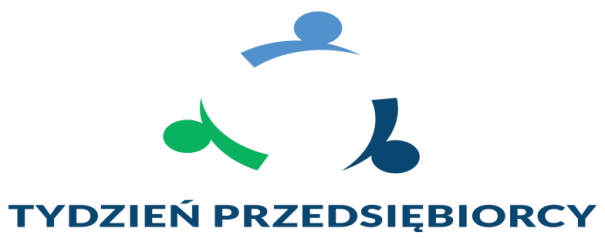 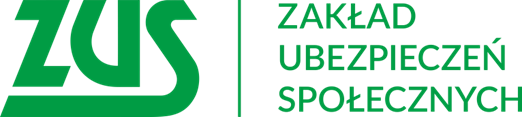 Skorzystaj z bezpłatnych szkoleń !!!W ramach tegorocznego Tygodnia Przedsiębiorcy Zakład Ubezpieczeń Społecznych  I Oddział w Łodzi zaprasza Państwa27 września 2019 r. do udziału w bezpłatnych szkoleniach pt.:9:00	Zatrudniam legalnie- współpraca z ZUS przy ustaleniu i wypłacie świadczeń krótkoterminowych10:45	Zatrudniam legalnie - pracuję legalnie: mam z tego tytułu świadczeniaSzkolenia  odbędą się w II Inspektoracie w Łodzi przy ul. Lipiec Reymontowskich 11. Spotykamy się w Sali Obsługi Klientów.Ze względu na ograniczoną ilość miejsc prowadzone są zapisy na szkolenie, które przyjmowane są pod numerem telefonu: tel.  42 638 21 23 bądź 
pod adresem e-mail  szkolenia_lodz@zus.plNa szkolenie zapraszamy wszystkich chętnych zainteresowanych tematem.